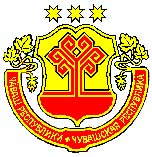 О внесении изменения в Положение о вопросах налогового регулирования в Байгильдинском сельском поселении Канашского района Чувашской Республики, отнесенных законодательством Российской Федерации о налогах и сборах к ведению органов местного самоуправленияВ соответствии с Федеральным  Законом  от 06.10.2003 года № -131 ФЗ «Об общих принципах организации местного самоуправления в Российской Федерации» и главой 31 Налогового кодекса Российской Федерации, руководствуясь Законом Чувашской Республики от 29.04.2020 г. № 33 «О внесении изменений в отдельные законодательные акты Чувашской Республики», в целях регулирования налоговых правоотношений, Собрание депутатов Байгильдинского сельского поселения Канашского района Чувашской Республики решило:1. Внести в Положение о вопросах налогового регулирования в Байгильдинском сельском поселении Канашского района Чувашской Республики, отнесенных законодательством Российской Федерации о налогах и сборах к ведению органов местного самоуправления", утвержденное решением Собрания депутатов Байгильдинского сельского поселения Канашского района Чувашской Республики от 29.11.2019 г. № 55/3 (с изменениями от 12.05.2020 г. № 63/4) следующие изменения:1.1. абзац второй пункта 2 статьи 1 дополнить словами «,если иное не предусмотрено статьей 4 Налогового кодекса Российской Федерации»; 1.2.  пункт 1 статьи 5 изложить в следующей редакции:«1. Информация и копии решений Собрания депутатов Байгильдинского сельского поселения Канашского района Чувашской Республики об установлении, изменении и прекращении действия местных налогов направляются администрацией Байгильдинского сельского поселения в финансовый отдел администрации Канашского района для дальнейшего предоставления территориальный орган федерального органа исполнительной власти, уполномоченного по контролю и надзору в области налогов и сборов»; 1.3. в пункте 2 статьи 13 слова «не позднее 5 августа года, следующего за отчетным годом» заменить словами «не позднее 15 августа года, следующего за отчетным годом»;1.4. в абзаце первом пункта 2 статьи 14 слова «исключительно в порядке, предусмотренном» заменить словами «только в соответствии с»;1.5. пункт 1 статьи 15 дополнить словами «, если иное не предусмотрено Налоговым кодексом Российской Федерации»;1.6. статью 22. дополнить пунктом 2.1 следующего содержания: «2.1. Льготная ставка по земельному налогу в размере 0,3 процента устанавливается для организаций, получивших в соответствии со статьей 25.16 Налогового кодекса Российской Федерации статус налогоплательщика - участника специального инвестиционного контракта, в отношении земельного участка, приобретенного в рамках реализации специального инвестиционного контракта на территории Байгильдинского сельского поселения Канашского района Чувашской Республики, учитываемого на балансе организации в качестве непроизведенных активов, на срок действия специального инвестиционного контракта при условии раздельного учета указанного земельного участка.».2. Настоящее решение вступает в силу после его официального опубликования, за исключением положений, для которых настоящей статьей установлены иные сроки вступления их в силу.3. Подпункт 1.6 пункта 1 настоящего решения вступает в силу не ранее чем по истечении одного месяца со дня его официального опубликования и распространяется на правоотношения, возникшие с 1 января 2020 года.Председатель Собрания депутатовБайгильдинского сельского поселения                                                                  С.А.ЯковлеваЧĂВАШ РЕСПУБЛИКИНКАНАШ РАЙОНĚЧУВАШСКАЯ РЕСПУБЛИКА КАНАШСКИЙ РАЙОН ПАЙКИЛТ ЯЛ ПОСЕЛЕНИЙĚН ДЕПУТАТСЕН ПУХĂВ,ЙЫШЁНУ19.11.2020  № 4/2Пайкилт ялěСОБРАНИЕ ДЕПУТАТОВ БАЙГИЛЬДИНСКОГО СЕЛЬСКОГО ПОСЕЛЕНИЯ РЕШЕНИЕ    19.11.2020  № 4/2деревня Байгильдино